нуждающимся в постоянном постороннем уходе, права 
и обязанности сторон договора, порядок и условия формирования бюджета приемной семьи и цели его расходования, основания прекращения договора, порядок осуществления контроля за соблюдением условий договора.В период действия договора лицу, осуществляющему уход, выплачивается ежемесячное денежное вознаграждение в размере 6200 рублей. В случае если лицо, нуждающееся в постоянном постороннем уходе, имеет инвалидность I группы или достигло возраста 
80 и более лет, размер ежемесячного денежного вознаграждения лицу, осуществляющему уход, увеличивается на 30 процентов.Информация о месте нахождения, телефонах  организаций уполномоченных на прием документов от граждан для создания приемной семьи:Государственное казенное учреждение Республиканский центр социального обслуживания населенияг. Уфа, ул. Менделеева, д. 136, корп.2тел.:  +7(347) 286-51-062. Северо-восточный межрайонный центр «Семья»с. Новобелокатай, ул. Советская, д. 93,+7(34750) 2-27-743. Восточный межрайонный центр «Семья»г. Белорецк, ул. К. Маркса, д. 46,+7(34792) 3-33-574. Северо-западный межрайонный центр «Семья»   г. Дюртюли, ул. Леваневского, д. 27,+7(34787) 3-02-265. Южный межрайонный центр «Семья»г. Ишимбай, ул. Зеленая, д.57А,+7(34794) 4-29-866. Северный межрайонный центр «Семья»с. Верхние Татышлы, ул. Ленина, д. 87,+7(34778) 2-18-587. Западный межрайонный центр «Семья»г. Октябрьский, ул. Садовое кольцо, д. 26,+7(34767) 4-69-788. Юго-восточный межрайонный центр «Семья»г. Сибай, ул. Островского, д. 30,+7(34775) 5-90-64Юго-западный межрайонный центр  «Семья»г. Стерлитамак, ул. Артема, д. 71,+7(3473) 21-24-1410. Республиканский социальный приют для детей и подростков г. Уфа, ул. Победы, д. 26а,+7(347) 240-32-1011. Республиканский центр социальной помощи семье и детямг. Уфа, ул. 50 лет СССР, д. 27, корп.1,+7(347) 232-66-55Полная информация о месте нахождения, телефонах, адресах электронной почты подведомственных организации Министерства труда и социальной защиты населения Республики Башкортостан указана на сайте: http://mintrudrb.ru в разделе «Организации, находящиеся в ведении Минтруда РБ».Здесь можно получить квалифицированную помощь специалистов:ГБУ РБ Северный межрайонный центр «Семья»Отделение помощи женщинам, оказавшимся в трудной жизненной ситуацииАдрес: Республика Башкортостан, с. Верхние Татышлы, ул. Ленина, д. 87,                         +7(34778) 2-16-14Адрес электронной почты:mintrud.mr2@bashkortostan.ruРеспублика БашкортостанМинистерство труда и социальной защиты населения Республики БашкортостанГосударственное бюджетное учреждениеРеспублики БашкортостанСеверный межрайонный центр «Семья»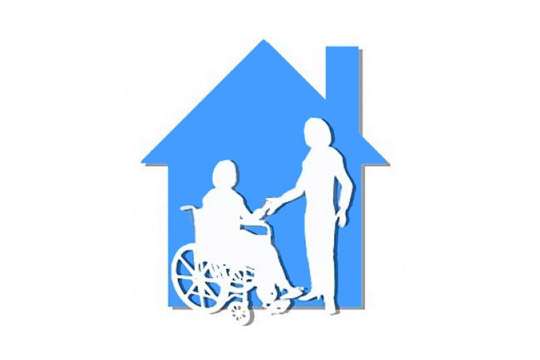 ПАМЯТКА О ПРИЕМНЫХ СЕМЬЯХ 
ДЛЯ ГРАЖДАН ПОЖИЛОГО ВОЗРАСТА И ИНВАЛИДОВВ РЕСПУБЛИКЕ БАШКОРТОСТАНПриемная семья для гражданина пожилого возраста или инвалида- форма жизнеустройства, представляющая собой совместное проживание 
и ведение общего хозяйства лица, нуждающегося 
в постоянном постороннем уходе, и лица, осуществляющего уход, на основании договора 
о создании приемной семьи. Лицо, нуждающееся в постоянном постороннем уходе, - дееспособный гражданин пожилого возраста (старше 65 лет) или инвалид, нуждающийся в постоянном постороннем уходе 
в связи с частичной или полной утратой способности либо возможности осуществлять самообслуживание, самостоятельно передвигаться, обеспечивать основные жизненные потребности 
в силу заболевания, травмы, возраста или наличия инвалидности;Лицо, осуществляющее уход, - совершеннолетний дееспособный гражданин, постоянно проживающий на территории Республики Башкортостан, изъявивший желание проживать совместно с лицом, нуждающимся в постоянном постороннем уходе, вести общее хозяйство в целях осуществления ухода за ним, оказания ему помощи в удовлетворении основных жизненных потребностей и заключивший договор.ПОРЯДОК ОБРАЩЕНИЯ ГРАЖДАН ДЛЯ СОЗДАНИЯ ПРИЕМНОЙ СЕМЬИДля создания приемной семьи лицо, изъявившее желание осуществлять уход за лицом, нуждающимся в постоянном постороннем уходе, 
и лицо, нуждающееся в постоянном постороннем уходе, обращаются в организацию, уполномоченную на прием документов, расположенную по месту жительства (пребывания) одного из вышеуказанных лиц.Лицо, изъявившее желание осуществлять уход, представляет в организацию, осуществляющую прием документов, следующие документы:письменное заявление;заявление о согласии на использование и обработку персональных данных;заявление о согласии на использование и обработку персональных данных от лиц, проживающих совместно с заявителем;паспорт либо иной документ, удостоверяющий личность, и его копию;документ органа внутренних дел, содержащий сведения о наличии (отсутствии) судимости и (или) факта уголовного преследования либо о прекращении уголовного преследования, о нахождении в розыске лица, изъявившего желание осуществлять уход; документы, подтверждающие сведения о доходах, полученных лицом, изъявившим желание осуществлять уход, и членами его семьи (при наличии), за шесть месяцев;медицинскую справку об отсутствии у лица, изъявившего желание осуществлять уход, 
и проживающих совместно с ним лиц хронического алкоголизма, наркомании, токсикомании, карантинных инфекционных заболеваний, активных форм туберкулеза, тяжелых психических расстройств, венерических заболеваний.       В случае выбора местом проживания приемной семьи места жительства лица, изъявившего желание осуществлять уход, дополнительно представляются следующие документы (сведения):документы, подтверждающие правовые основания владения или пользования жилым помещением, 
в котором лицо, изъявившее желание осуществлять уход, зарегистрировано по месту жительства;документы (сведения) о лицах, проживающих совместно с лицом, изъявившим желание осуществлять уход;документы (сведения) о родственных связях лица, изъявившего желание осуществлять уход 
(на основании декларирования заявителем данных сведений);письменное согласие совершеннолетних членов семьи лица, изъявившего желание осуществлять уход 
(при наличии), в том числе временно отсутствующих, на совместное проживание с лицом, нуждающимся 
в постоянном постороннем уходе.Лицо, нуждающееся в постоянном постороннем уходе, представляет в организацию, осуществляющую прием документов, следующие документы:письменное заявление;паспорт либо иной документ, и его копию;заявление о согласии на использование и обработку персональных данных;заявление о согласии на использование и обработку персональных данных от лиц, проживающих совместно с заявителем;документ органа внутренних дел, содержащий сведения о наличии (отсутствии) судимости и (или) факта уголовного преследования либо о прекращении уголовного преследования, о нахождении в розыске лица, нуждающегося в постоянном постороннем уходе;медицинскую справку об отсутствии хронического алкоголизма, наркомании, токсикомании, карантинных инфекционных заболеваний, активных форм туберкулеза, тяжелых психических расстройств, венерических заболеваний;документ медицинской организации о состоянии здоровья, о наличии заболевания, травмы, наличии инвалидности, в связи с которыми гражданин частично или полностью утратил способность либо возможность осуществлять самообслуживание, самостоятельно передвигаться, обеспечивать основные жизненные потребности;справку, выданную в установленном порядке, подтверждающую факт установления инвалидности (для лиц, признанных в установленном порядке инвалидами), и ее копию;индивидуальную программу реабилитации или абилитации инвалида (при наличии) и ее копию;удостоверение и документы, подтверждающие право заявителя на получение социальной поддержки (при наличии), и их копии;документы, подтверждающие сведения о доходах, за шесть месяцевВ случае выбора местом проживания приемной семьи места жительства лица, нуждающегося 
в постоянном постороннем уходе, дополнительно 
к документам, представляются документы, подтверждающие правовые основания владения или пользования жилым помещением, в котором лицо, нуждающееся в постоянном постороннем уходе, зарегистрировано по месту жительства.Приемная семья создается на основании договора, заключенного между лицом, нуждающимся в постоянном постороннем уходе, лицом, осуществляющим уход, и Государственным казенным учреждением Республиканский центр социального обслуживания населения. Договором определяются место проживания приемной семьи, порядок и условия осуществления ухода за лицом, 